Prefeitura Municipal de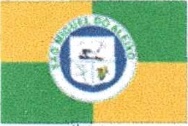 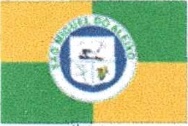 São Miguel do AleixoQUITAÇÃO MENSAL DA FOLHA DE PAGAMENTO NO EXERCÍCIO DE 2024MÊSUNIDADE GESTORAVALOR LÍQUIDODATA DE PAGAMENTOJANEIROPREFEITURA637.019,2131/01/2024JANEIROASSISTÊNCIA SOCIAL58.484,2031/01/2024JANEIROSAÚDE99.399,5131/01/2024FEVEREIROPREFEITURA594.403,4729/02/2024FEVEREIROASSISTÊNCIA SOCIAL56.105,6229/02/2024FEVEREIROSAÚDE126.488,2829/02/2024MARÇOPREFEITURAMARÇOASSISTÊNCIA SOCIALMARÇOSAÚDEABRILPREFEITURAABRILASSISTÊNCIA SOCIALABRILSAÚDEMAIOPREFEITURAMAIOASSISTÊNCIA SOCIALMAIOSAÚDEJUNHOPREFEITURAJUNHOASSISTÊNCIA SOCIALJUNHOSAÚDEJULHOPREFEITURAJULHOASSISTÊNCIA SOCIALJULHOSAÚDEAGOSTOPREFEITURAAGOSTOASSISTÊNCIA SOCIALAGOSTOSAÚDESETEMBROPREFEITURASETEMBROASSISTÊNCIA SOCIALSETEMBROSAÚDEOUTUBROPREFEITURAOUTUBROASSISTÊNCIA SOCIALOUTUBROSAÚDENOVEMBROPREFEITURANOVEMBROASSISTÊNCIA SOCIALNOVEMBROSAÚDEDEZEMBROPREFEITURADEZEMBROASSISTÊNCIA SOCIALDEZEMBROSAÚDE13ºPREFEITURA13ºASSISTÊNCIA SOCIAL13ºSAÚDE